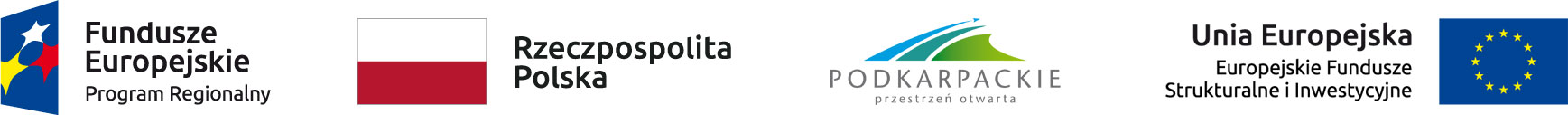 ……………………………………………..							zał. Nr 1             (pieczęć zamawiającego)Znak sprawy:TK.7021.3.6.2018                                               			Sanok, dnia 19.03.2018 r.Nazwa i adres zamawiającego Gmina Miasta Sanoka, 38-500 Sanok, ul. Rynek 1Zapytanie ofertowe*do rozeznania cenowego zamówień o wartości przekraczającej 7000 do 30000 euro.I. **Opis przedmiotu zamówienia: Pełnienie funkcji inspektora nadzoru inwestorskiego zadania Termomodernizacja budynków przy ul. Bema 2, Młynarskiej 49, Przemyskiej 2 i Wyspiańskiego 41 w Sanoku realizowanego w ramach ,,Poprawy efektywności energetycznej wielorodzinnych budynków mieszkalnych na terenie Gminy Miasta Sanoka”.  Zamawiający zastrzega sobie prawo do unieważnienia postępowania bez podania przyczyny.Termin realizacji zamówienia : 30.09.2018 r.Miejsce i termin złożenia oferty: Urząd Miasta Sanoka, pokój nr 1, ul. Rynek 1, 38-500 Sanok, 29.03.2018r. do godziny 9.00.Warunki płatności:30 dni po przedłożeniu fakturyOsoba upoważniona do kontaktu z wykonawcami : Jacek Gomułka, tel.13 465 28 76,  Wioletta Kurylak, tel. 13 465 28 76Sposób przygotowania oferty: ofertę w języku polskim należy złożyć w formie pisemnejKryteria wyboru oferty: a) cena 100% b) inne (wymienić)--------------------------------------------------------                                                                                                      ……………………………………………… II. ***Treść oferty:a) nazwa wykonawcy:……………………………………………………………………………………………..b) adres wykonawcy:………………………………………………………………………………………………c) NIP……………………………………………….......d) REGON……………………………………………e) nr rachunku bankowego……………………………………………………………………………………….f) oferuję wykonanie przedmiotu zamówienia za:………………………………………………………….…..Cenę netto………………………………..zł (słownie złotych)…………………..……………………………..……………………………………………………………………………………………………………………….Podatek VAT……………………………..zł (słownie złotych)…………………..……………………………………………………………………………………………………………………………………………………….Cenę brutto……………………………….zł (słownie złotych)……………………………………………………………………………………………………………………………………………………………………….1w tym za budynekBema2 Cenę netto………………………………..zł (słownie)…………………………………………………………..……………………………………………………………………………………………………………………….Podatek VAT……………………………..zł (słownie)……………………………………………………………Cenę brutto……………………………….zł (słownie)…………………………………………………………………………………………………………………………………………………………………………………….Młynarska 49 Cenę netto………………………………..zł (słownie)…………………………………………………………..……………………………………………………………………………………………………………………….Podatek VAT……………………………..zł (słownie)……………………………………………………………Cenę brutto……………………………….zł (słownie)…………………………………………………………………………………………………………………………………………………………………………………….Przemyska 2Cenę netto………………………………..zł (słownie)………………….………………………………………..……………………………………………………………………………………………………………………….Podatek VAT……………………………..zł (słownie)……………………………………………………………Cenę brutto……………………………….zł (słownie)…………………………………………………………………………………………………………………………………………………………………………………….Wyspiańskiego 41Cenę netto………………………………..zł (słownie)…………………….……………………………………..……………………………………………………………………………………………………………………….Podatek VAT……………………………..zł (słownie)……………………………………………………………Cenę brutto……………………………….zł (słownie)…………………………………………………………………………………………………………………………………………………………………………………….g) inne kryteria określone w zapytaniu ofertowym……………………………………………………………..Oświadczam, że zapoznałem się z opisem przedmiotu zamówienia i nie wnoszę do niego zastrzeżeń.                                                                                                       ……………………………………………                                                                                                                                                (data i podpis oferenta)* ofertę należy złożyć na tym samym druku, co zapytanie ofertowe;** wypełnia zamawiający;*** wypełnia oferent 2